Publicado en Houston, TX el 09/08/2022 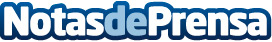 Julio Cacho, con más de 15 años de experiencia en la Selección Óptima de Inversiones, ofrecerá un Sistema que da Mejores Rendimientos que el Top 1% de Day TradersManejando actualmente más de $40,000 millones de dólares en activos, Julio pondrá a dispocisión del público el próximo mes de Septiembre el "Optimal Trading System", que ayudará a miles de Traders a ganar de la forma más rápida y segura, comprobada estadística y científicamenteDatos de contacto:Julio Cacho+34680961150Nota de prensa publicada en: https://www.notasdeprensa.es/julio-cacho-con-mas-de-15-anos-de-experiencia Categorias: Finanzas Emprendedores E-Commerce http://www.notasdeprensa.es